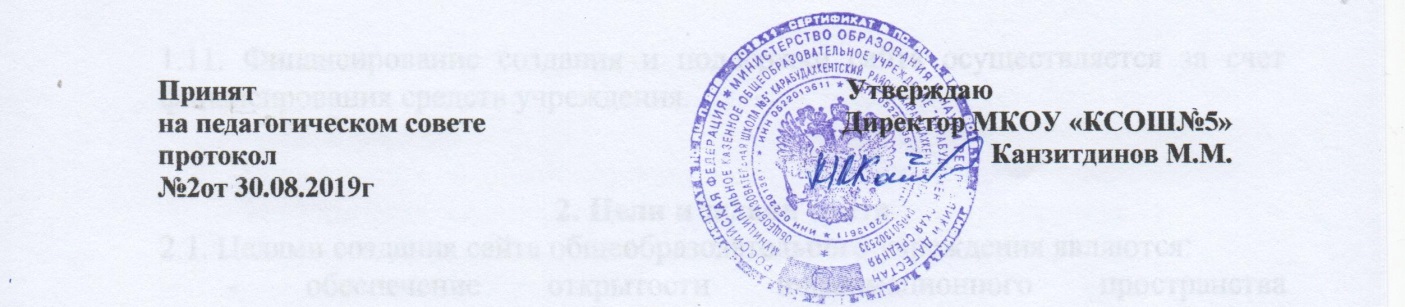                                                                            Локальный акт№ 28 от «30» августа 2018 г.                                                                      ПОЛОЖЕНИЕо языках обучения и языках изучения (родных языках)1. Общие положения1.1. Настоящее Положение разработано в соответствии с Федеральным законом от 29декабря 2012г. № 273-ФЗ «Об образовании в Российской Федерации», с  Федеральнымзаконом от 2 июля 2013 года N 185-ФЗ «О языках народов Российской Федерации,  всоответствии с Конституцией Российской Федерации., Конституцией Республики Дагестан1.2. Положение является локальным актом Муниципального казенногообщеобразовательного учреждения «   Средняя школа №5» селения Карабудахкент  Республики  Дагестан(Далее Школа), которая регулирует языки образования и языкиизучения в школе.1.3.В соответствии с законодательством Российской Федерации в Школе гарантируетсяполучение образования на государственном языке Российской Федерации, а также выборязыка обучения (кумыкский язык) , языка изучения в пределах возможностей, предоставляемых системой образования.1.4.Образовательная деятельность в Школе осуществляется на русском языке.Преподавание и изучение государственного языка Российской Федерации в рамкахимеющих государственную аккредитацию образовательных программ осуществляются всоответствии с Федеральными государственными образовательными стандартами.1.5.Преподавание и изучение  родного языка ( кумыкского языка )осуществляется в Школе в рамках имеющих  государственную аккредитацию образовательных программ в соответствии с  Федеральными государственными образовательными стандартами.Преподавание и изучение родного языка (кумыкского) языков Республики  Дагестан не должныосуществляться в ущерб преподаванию и изучению государственного языка РоссийскойФедерации.1.6. Право граждан Российской Федерации на получение образования на родном языке,а также право на изучение родного языка обеспечивается в Школе созданиемнеобходимого числа классов , а также созданием условий для их функционирования(ст. 14 федерального закона от 29.12.2012г. № 27Э-ФЗ «Об образовании в РоссийскойФедерации»).1.7. Для недопущения нарушения  прав  граждан на образование Школа обеспечиваетсистематическое информирование родителей (законных представителей )обучающихсяс целью свободного, добровольного выбора ими языка преподавания и изучениянационального  (кумыкского) языков  Республики  Дагестан .1.8.Выбор языка обучения обеспечивает:- гарантии сохранения, изучения и развития родных языков народов РоссийскойФедерации, проживающих в Республике Дагестан;- реализацию конституционного права на общедоступное и бесплатное получениедошкольного, начального общего, основного общего образования на родных языках;- создание условий для расширения сферы применения и оптимальногофункционирования родных языков;- сохранение межнационального согласия. 1.9  Изучение родного языка как национального  языка в Школе регулируетсягосударственными образовательными стандартами, атакже региональным Базисным учебным планом  №1, составленным на основе федеральногоБазисного плана..2. Во всех классах Школы родной  язык изучается в объемах, предусмотренныхБазисным учебным планом для школ Российской Федерации. 